ЦЕЛИ:1.Продолжать знакомить детей с дымковскими игрушками.2.Формировать умение рисовать круги тычками, чередуя по цвету (красный, жёлтый).3.Продолжать знакомить с основными цветами: красный, жёлтый.4.Вызвать у детей интерес к рисованию, эмоциональный отклик.5.Развивать у детей ритмичность.МАТЕРИАЛ И ОБОРУДОВАНИЕ:Дымковская лошадка (расписная)Пособие «орешки»КарусельВыкройки лошадокКраскиТычки одного размераКлубокПРЕДВАРИТЕЛЬНАЯ РАБОТА:Разучивание стихов, потешек, музыкальных игр о лошадкеРисование по обводкамРисование тычком на выкройках лошадок (одним цветом)СОДЕРЖАНИЕ:Педагог обращает внимание детей на «волшебную» ниточку.- Ребята, посмотрите, какая ниточка. Давайте посмотрим, куда она нас приведёт.Идут за ниточкой в музыкальный зал. Там их встречает Петрушка:- Здравствуйте, ребята! Проходите, я вас ждал. Дети здороваются с Петрушкой.Петрушка:- Ребята, послушайте музыку. (звучит музыка).- Вы узнали про кого эта музыка? (про лошадку).- Давайте мы с вами «поцокаем», как лошадки. (педагог раздаёт детям орешки, дети выполняют ритмичные движения под музыку).Петрушка показывает детям расписную коробку и достаёт из неё расписную лошадку:- А вот и лошадка! (отдаёт лошадку воспитателю)Педагог:- Ребята, посмотрите какая лошадка красивая. Что нарисовано на лошадке? (кружки)- А какого они цвета? (красные и жёлтые)Петрушка:- Ребята, а у меня ещё есть лошадки. Они катают детей на карусели. Хотите покататься?Дети катаются на карусели, на которой прикреплены выкройки лошадок.Педагог:- Петрушка, спасибо тебе, хорошо мы покатались! Только почему то у тебя лошадки грустные. Ребята, почему они грустные? (потому что они не раскрашены). Петрушка, наши дети помогут развеселить лошадок.Педагог и Петрушка снимают лошадок с карусели, кладут на рабочие места. Дети садятся на стульчики перед мольбертом, на котором закреплена лошадка. Педагог проводит дидактическую игру «Укрась лошадку». Он предлагает детям взять кружки двух цветов – красный и жёлтый:- Ребята, украсьте лошадку кружками. Сначала красный кружок, потом – жёлтый. После игры педагог приглашает детей на свои места:- Посмотрите, что у вас  лежит на столах? (тычки – волшебные палочки двух цветов). Набираем краску на палочку и примакиваем сверху вниз. Дети приступают к работе.Петрушка с лошадкой подходят ко всем детям по очереди, хвалят детей, говорят, как они выполнили работу и лошадки стали весёлыми.Петрушка:- Спасибо вам, ребята. А сейчас честной народ, выходи ка в хоровод.Музыкальная игра «Весёлая лошадка».Петрушка прощается с детьми.   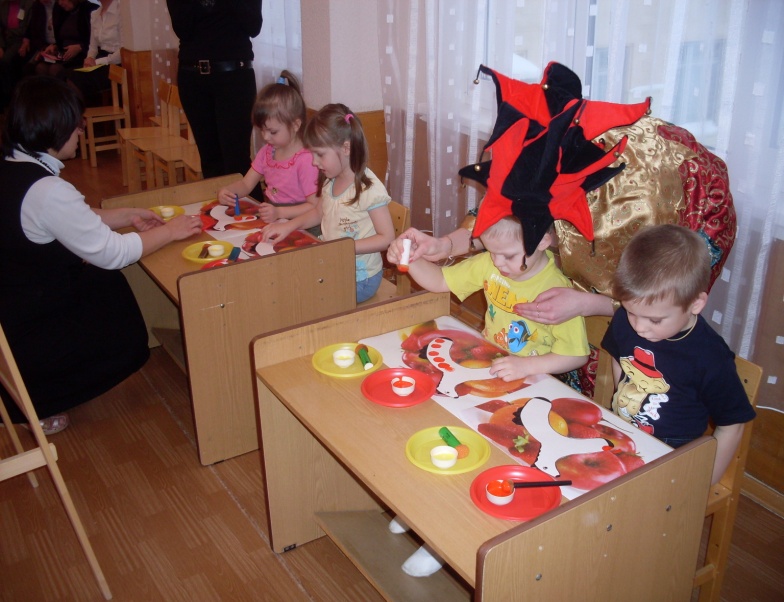 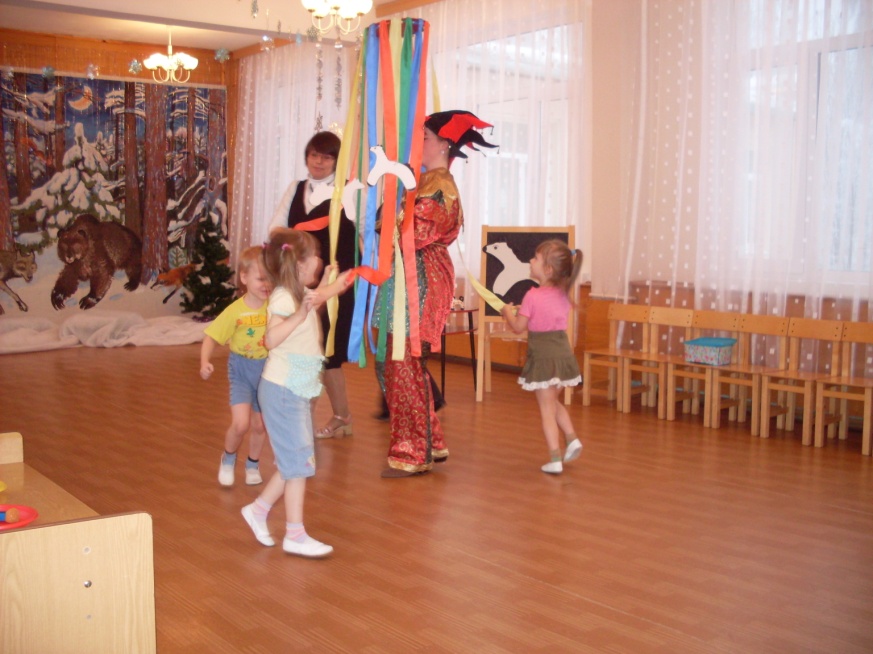 